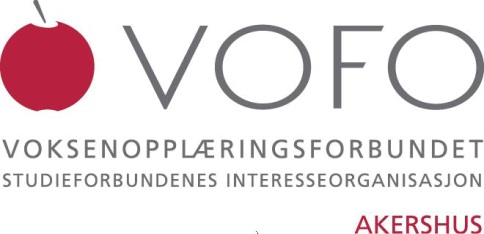 06.august/19.august 2019Til studieforbund i Akershus, Buskerud og ØstfoldVOFO Akershus har gleden å invitere til den årlige samlingen for styremedlemmer og andre ressurspersoner i studieforbund og medlems-organisasjoner på Soria Moria hotell i Oslo.  VELKOMMEN TIL MEDLEMSSEMINARFredag 6. og lørdag 7. september 2019Vi bygger opp programmet rundt kjernetemaene våre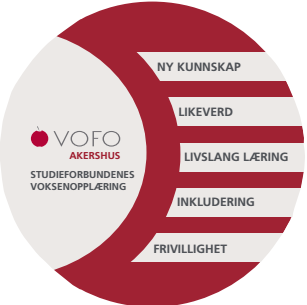  ny kunnskap likeverdlivslang læring inkludering  frivillighet. Vi håper med det å gi deltakerne en god start på aktivitetsåret 2019 - 2020.Kompetanse og kunnskap i alle leddVofo Akershus ønsker velkommen til årets Medlemsseminar	Sted:	 Soria Moria hotel, Voksenkollveien 60, Oslo	Tid:	 Fredag 6.september kl.12 - lørdag 7.september kl.13.	FORELØPIG PROGRAM			Fredag 6.september                                                                          			Registrering	Kl.12.00	Lunsj	Kl.13.00	Velkommen. Innledning.			Følgende temaer er på planen for ettermiddagen:			Bærekraftmål i hverdagen.			Innleder: Sara Hope Lygre, regionkonsulent Vofo Innlandet			Frivillige organisasjoner og samfunnsutviklerrollen			Innleder: Roar Bogerud, styreleder, Buskerud idrettskrets			Inkludering.  Begynnelsen på en reise i bevisstgjøring i laget.			Innleder: Unni Færøvik, daglig leder, Korpsnett Norge			Hva skjer ‘a?Nye nyheter om framtida for frivillige organisasjoner i Akershus, Viken og Norge.	Kl.19		MiddagVofo Akershus feirer 50 år, del 2 med foredrag med framtidsvyer, bokslipp, kulturelt innslag.			Lørdag 7.september			FrokostKl.09.00	Teams - Hvordan kan organisasjonene utnytte mulighetene i dettedigitale verktøyet?	Kl.10.30	Kunsten å lede frivillige, om viktige egenskaper, dynamikk og kraft.Livsgnister Tom Åge Myhren strør erfaringer og idéer som gir lyst til videre frivillig arbeid.	Kl.13.00	Avslutning og lunsj 	Det kan bli endringer i programpostene, men tidsrammene står ved lag.Kompetanse og kunnskap i alle ledd	Litt om noen innledere og foredragsholdere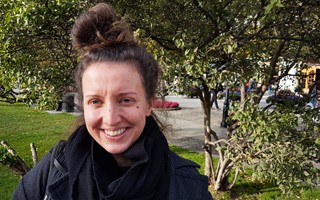 Sara Hope Lygre, regionkonsulent, Voksenopplærings-forbundet Innlandet. Hun er utdannet sosialantropologfra Universitetet i Tromsø og har jobbet i ulike frivilligeorganisasjoner de siste årene, blant annet i Røde Kors og     CRUX, både som koordinator og prosjektleder. Hun har    også jobbet med Sosialt entreprenørskap som handler om å     utvikle og ta i bruk nye løsninger på sosiale og samfunns-    messige problemer. 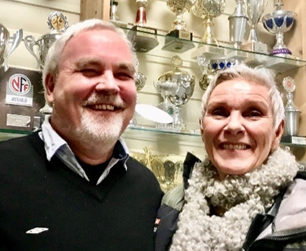 Roar Bogerud, styreleder i Buskerud idrettskrets.  	   Roar Bogerud har hatt tillitsverv på alle nivåer innen             idrett, særlig håndball. Han har vært engasjert i barne-             og ungdomsfestival. Han er særlig opptatt av hvordan idrett              og frivillighet generelt skal samhandle med offentlig sektor             og gjerne private aktører for å legge en ny dimensjon til              frivilligheten ved at det tas et utvidet samfunnsansvar. 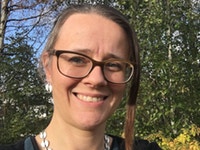 	    Unni Færøvik, daglig leder i Korpsnett Norge.	    Unni er utdannet kulturviter fra Høgskolen i Telemark    	    Hun har deltatt i prosjektet «Korps for alle», et              prosjekt som hadde som mål å identifisere og senke              barrierer for deltakelse i korps. Unni er korpsmamma             og har ellers hatt tillitsverv på alle nivåer i musikkråd-              systemet. 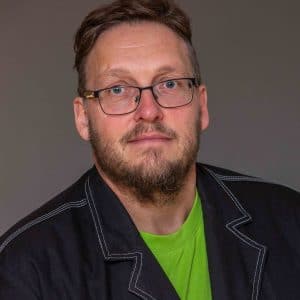 Tom Åge Myhren, tittel: livsgnister. Som tidligere minister i regjeringen i Lucky Næroset,vil Tom Åge Myhren gi eksempler på hvordan man kanfå til det umulige. Fra sitt allsidige arbeids- og organisasjonsliv vil han gi eksempler og inspirasjon tilå lede frivillige.Kompetanse og kunnskap i alle leddOpplysningerKurssted: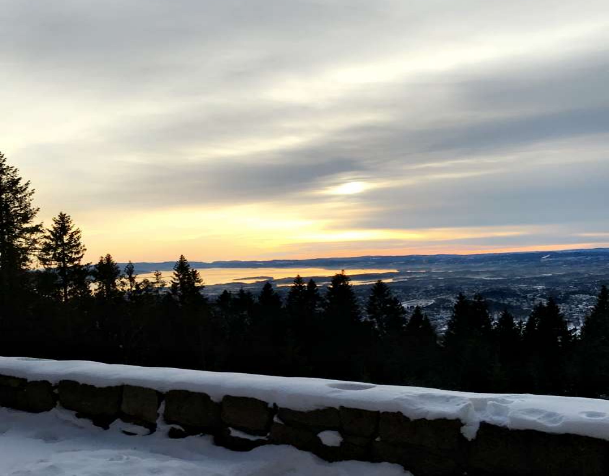 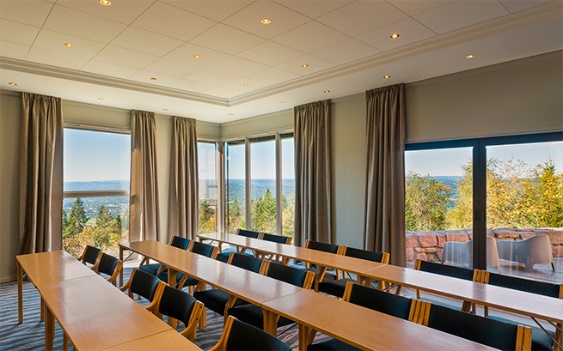 Soria Moria hotell, Voksenkollveien 60, OsloParkering:HC-parkering rett ved hovedinngang.  Annen romslig parkering kort avstand fra hovedinngang.Priser for deltakere:Deltakere fra Akershus		egenandel 800 kroner	for helt seminarDeltakere fra Buskerud og Østfold	egenandel 2.570 kroner	for helt seminarDagpakke, gjelder deltakere fra alle tre fylker      750 kronerTreretters middag hvis man har dagpakke	         540 kronerAndre alternativer				         hotellets priserPåmelding til epost akershus@vofo.no så snart som mulig og senest fredag 23.august.